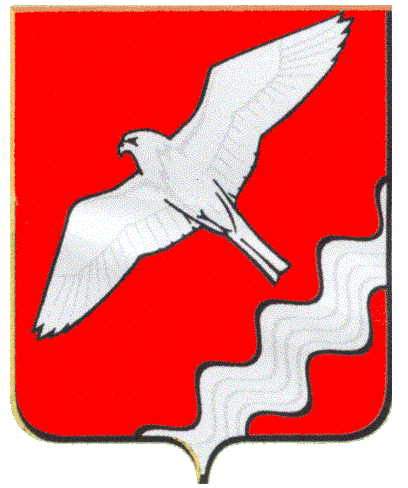 ДУМА МУНИЦИПАЛЬНОГО ОБРАЗОВАНИЯКРАСНОУФИМСКИЙ ОКРУГСОРОК ПЯТОЕ ЗАСЕДАНИЕ ПЯТОГО СОЗЫВАРЕШЕНИЕот ____2016 г. № _____г. КрасноуфимскВ соответствии с Гражданским кодексом Российской Федерации, Положением «О процедурах управления муниципальным имуществом в Муниципальном образовании Красноуфимский округ», утвержденным решением Думы Муниципального образования Красноуфимский округ  от 27.10.2011 г. № 487, Положением «О порядке предоставления в аренду имущества, находящегося в собственности Муниципального образования Красноуфимский округ», утвержденным решением Думы Муниципального образования Красноуфимский округ от 05.02.2013 г. №164, руководствуясь ст. 22, 47, 48, 56 Устава Муниципального образования Красноуфимский округ, Дума Муниципального образования Красноуфимский округРЕШИЛА:1. Утвердить Методику расчета арендной платы за пользование коммунальными сетями согласно Приложения к настоящему Решению.	2. Опубликовать настоящее решение в газете «Вперед» и на официальном сайте Муниципального образования Красноуфимский круг.3. Контроль за выполнением настоящего решения возложить на постоянную депутатскую комиссию по экономической политике, бюджету и налогам (П.А.Вышегородцев)Глава Муниципального образованияКрасноуфимский округ                                                                О.В. РяписовЛИСТ СОГЛАСОВАНИЯпроекта муниципального правового актаНазвание проекта «Об утверждении Методики расчета арендной платы за пользование коммунальными сетями».Инициатор внесения проекта на рассмотрение Думы МО Красноуфимский округ Комитет по управлению имуществом МО Красноуфимский округ24 марта .Исполнитель: Швалев Виталий Иванович председатель комитета по управлению имуществом, тел: 2 43 87              ______________Дата регистрации в юридическом отделе Думы__________________________Отметка о продлении срока согласования_______________________________(дата, основание для продления срока согласования)______________________________________________________________________________________________________________________________________________________________________________________________________<*> При внесении существенных изменений инициатор коррекции текста должен довести информацию о вносимых изменениях исполнителю.Приложение к решениюДумы Муниципального образования Красноуфимский округот _____ . № ___Методика расчета арендной платы за пользование коммунальными сетямиВеличина арендной платы определяется по формуле:АП =Сб*Д*К1*К2*К3,    где АП – арендная плата в месяц, в рубляхСб – базовая ставка арендной платы за 1 (один) погонный метр в месяц, устанавливается постановлением главы Администрации МО Красноуфимский округД – протяженность в погонных метрахК1 – коэффициент, учитывающий удаленность объекта от районного центраК1 - 1,2     0-К1 - 1,0     11-К1 – 0,9     26-К1 – 0,8      и болееК2 – коэффициент, учитывающий численность населения в населенном пунктеК2 - 1,0     до 1000 человекК2 - 1,1     до 1500 человекК2 – 1,2     до 2500 человекК2 – 1,3     до 3500 человекК3 – коэффициент, учитывающий вид деятельности арендатораК3 – 0,1     оказание коммунальных услугПримечание: под коммунальными сетями понимаются канализационные сети, водопровод, тепловые сети.Об утверждении Методики расчета арендной платы за пользование коммунальными сетямиДолжностьФамилия, имя, отчество Замечания <*>, подпись, датаЗам главы администрации МО Красноуфимский округ по экономическим вопросамГ.А. ПастуховаНачальник юридического отделаВ.В.Полежаев